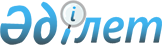 О внесении дополнений в постановление акимата города Уральска от 15 декабря 2011 года № 3166 "Об организации и финансировании молодежной практики по городу Уральску"
					
			Утративший силу
			
			
		
					Постановление акимата города Уральска Западно-Казахстанской области от 29 марта 2012 года № 701. Зарегистрировано Департаментом юстиции Западно-Казахстанской области 8 мая 2012 года № 7-1-230. Утратило силу постановлением акимата города Уральска Западно-Казахстанской области от 31 января 2014 года № 162      Сноска. Утратило силу постановлением акимата города Уральска Западно-Казахстанской области от 31.01.2014 № 162      Руководствуясь Законом Республики Казахстан от 23 января 2001 года "О местном государственном управлении и самоуправлении в Республике Казахстан", Законом Республики Казахстан от 23 января 2001 года "О занятости населения", постановлением Правительства Республики Казахстан от 19 июня 2001 года "О мерах по реализации Закона Республики Казахстан от 23 января 2001 года "О занятости населения", учитывая запросы и предложения от предприятий города, акимат города ПОСТАНОВЛЯЕТ:



      1. Внести в постановление акимата города Уральска "Об организации и финансировании молодежной практики по городу Уральску" от 15 декабря 2011 года № 3166 (зарегистрированное в Реестре государственной регистрации нормативных правовых актов за № 7-1-224, опубликованное 19 января 2012 года в газете "Жайық үні" № 3 и 20 января 2011 года в газете "Пульс города" № 3) следующие дополнения:



      утвержденные данным постановлением "Перечень работодателей, где в соответствии с потребностью регионального рынка труда будут организованы рабочие места для прохождения молодежной практики" дополнить строками, порядковыми номерами 101, 102, 103, 104, 105, 106, 107, 108, 109, 110, 111, 112, 113, 114, 115, 116, 117, 118, 119 следующего содержания:

      2. Настоящее постановление вводится в действие со дня официального опубликования.



      3. Контроль за выполнением настоящего постановления возложить на заместителя акима города Ә. Құттұмұрат-ұлы.      Аким города                      Б. Шакимов
					© 2012. РГП на ПХВ «Институт законодательства и правовой информации Республики Казахстан» Министерства юстиции Республики Казахстан
				"101Государственное учреждение "Центр занятости" отдела занятости и социальных программ акимата города Уральскаэкономист3278006"101Государственное учреждение "Центр занятости" отдела занятости и социальных программ акимата города Уральскаюрист1278006"101Государственное учреждение "Центр занятости" отдела занятости и социальных программ акимата города Уральскабухгалтер2278006102Государственное учреждение "Западно-Казахстанская областная территориальная инспекция Комитета государственной инспекции в агропромышленном комплексе Министерства сельского хозяйства Республики Казахстан"инженер-

механик1278006102Государственное учреждение "Западно-Казахстанская областная территориальная инспекция Комитета государственной инспекции в агропромышленном комплексе Министерства сельского хозяйства Республики Казахстан"бухгалтер1278006102Государственное учреждение "Западно-Казахстанская областная территориальная инспекция Комитета государственной инспекции в агропромышленном комплексе Министерства сельского хозяйства Республики Казахстан"архивное дело1278006103Государственное учреждение "Управление строительства Западно-Казахстанской области"инженер-

строитель1278006103Государственное учреждение "Управление строительства Западно-Казахстанской области"техник-

строитель1278006103Государственное учреждение "Управление строительства Западно-Казахстанской области"гидротехник1278006103Государственное учреждение "Управление строительства Западно-Казахстанской области"бакалав строительства1278006104Государственное учреждение "Управление сельского хозяйства Западно-Казахстанской области"биотехнолог-

ветеринар1278006105Государственое учреждение "Департамент Комитета технического регулирования и метрологии Министерства индустрии и новых технологий Республики Казахстан по Западно-Казахстанской области"юрист или специалист по стандартиза-

ции, сертификации и метрологии1278006106Государственное учреждение "Центр социальной адаптации для лиц не имеющих определенного места жительства города Уральска"специалист отдела кадров1278006106Государственное учреждение "Центр социальной адаптации для лиц не имеющих определенного места жительства города Уральска"бухгалтер- финансист1278006107Акционерное общество "КазТрансГаз Аймақ"проектировщик2278006107Акционерное общество "КазТрансГаз Аймақ"слесарь4278006107Акционерное общество "КазТрансГаз Аймақ"специалист по кадрам1278006108Филиал акционерного общества "Казахстанский центр модернизации и развития жилищно-

коммунального хозяйства" по Западно-Казахстанской областибухгалтер1278006108Филиал акционерного общества "Казахстанский центр модернизации и развития жилищно-

коммунального хозяйства" по Западно-Казахстанской областиюрист1278006108Филиал акционерного общества "Казахстанский центр модернизации и развития жилищно-

коммунального хозяйства" по Западно-Казахстанской областиинженер-

сметчик1278006108Филиал акционерного общества "Казахстанский центр модернизации и развития жилищно-

коммунального хозяйства" по Западно-Казахстанской областиинженер-

строитель1278006109Западно-Казахстанский областной филиал акционерного общества "Республиканская Телерадиокорпорация "Казахстан" электрик- энергетик1278006109Западно-Казахстанский областной филиал акционерного общества "Республиканская Телерадиокорпорация "Казахстан" офис-менеджер (со знанием казахского языка)1278006109Западно-Казахстанский областной филиал акционерного общества "Республиканская Телерадиокорпорация "Казахстан" электро-

механик1278006109Западно-Казахстанский областной филиал акционерного общества "Республиканская Телерадиокорпорация "Казахстан" дизайнер1278006109Западно-Казахстанский областной филиал акционерного общества "Республиканская Телерадиокорпорация "Казахстан" инженер радиотехники, электроники и телекоммуни-

кации1278006110Западно-Казахстанское областное общественное объединение детей-инвалидов "Бәйтерек"психолог1278006110Западно-Казахстанское областное общественное объединение детей-инвалидов "Бәйтерек"юрист1278006110Западно-Казахстанское областное общественное объединение детей-инвалидов "Бәйтерек"медицинская сестра1278006110Западно-Казахстанское областное общественное объединение детей-инвалидов "Бәйтерек"организатор культурно-

досуговых работ1278006110Западно-Казахстанское областное общественное объединение детей-инвалидов "Бәйтерек"педагог физической лечебной культуры1278006111Объединение юридических лиц "Ассоциация молодежи Западно-Казахстанской области"преподаватель казахского языка и литературы2278006111Объединение юридических лиц "Ассоциация молодежи Западно-Казахстанской области"экономист2278006111Объединение юридических лиц "Ассоциация молодежи Западно-Казахстанской области"бухгалтер2278006111Объединение юридических лиц "Ассоциация молодежи Западно-Казахстанской области"техник-

программист2278006112Областной молодежный общественный фонд "Будущее за молодыми" преподаватель казахского языка и литературы2278006112Областной молодежный общественный фонд "Будущее за молодыми" бухгалтер2278006113Товарищество с ограниченной ответственностью "АйБекСервис"финансист1278006113Товарищество с ограниченной ответственностью "АйБекСервис"учет и аудит1278006114Товарищество с ограниченной ответственостью "Алим"специалист по стандартиза-

ции, метрологии и сертификации1278006115Товарищество с ограниченной ответственостью "Диана-плюс"менеджер службы маркетинга1278006115Товарищество с ограниченной ответственостью "Диана-плюс"инженер по стандартиза-

ции1278006115Товарищество с ограниченной ответственостью "Диана-плюс"юрисконсульт1278006115Товарищество с ограниченной ответственостью "Диана-плюс"Эколог1278006115Товарищество с ограниченной ответственостью "Диана-плюс"архивариус1278006115Товарищество с ограниченной ответственостью "Диана-плюс"инспектор по кадрам1278006116Товарищество с ограниченной ответственостью "Евразия-пресс Батыс"бухгалтер2278006116Товарищество с ограниченной ответственостью "Евразия-пресс Батыс"оператор1278006117Товарищество с ограниченной ответственностью "ЭКОТЕХМОНТАЖ"бухгалтер1278006117Товарищество с ограниченной ответственностью "ЭКОТЕХМОНТАЖ"инженер строитель теплогазо-

снабжения1278006117Товарищество с ограниченной ответственностью "ЭКОТЕХМОНТАЖ"инженер по водоснабжению1278006117Товарищество с ограниченной ответственностью "ЭКОТЕХМОНТАЖ"техник- сантехник1278006118Индивидуальный предприниматель Гайнуллина Венера Муратовнаменеджер по рекламам2278006118Индивидуальный предприниматель Гайнуллина Венера Муратовнаделопро-

изводитель1278006118Индивидуальный предприниматель Гайнуллина Венера Муратовнаоператор-наборщик1278006118Индивидуальный предприниматель Гайнуллина Венера Муратовнаспециалист по казахскому языку и литературе1278006119Индивидуальный предприниматель Туркина Жанна Сериковнабармен2278006119Индивидуальный предприниматель Туркина Жанна Сериковнаофициант4278006119Индивидуальный предприниматель Туркина Жанна Сериковнаменеджер по персоналу2278006."